ZAŁĄCZNIK NR 3 - organizator zapewnia jednakową zastawę stołową dla wszystkich zespołów do prezentacji sporządzonych potraw – wszystkie zespoły podają potrawy na jednakowej zastawie:Talerz biały:  deser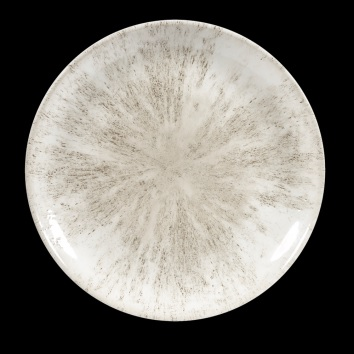 Talerz niebieski:  zakąska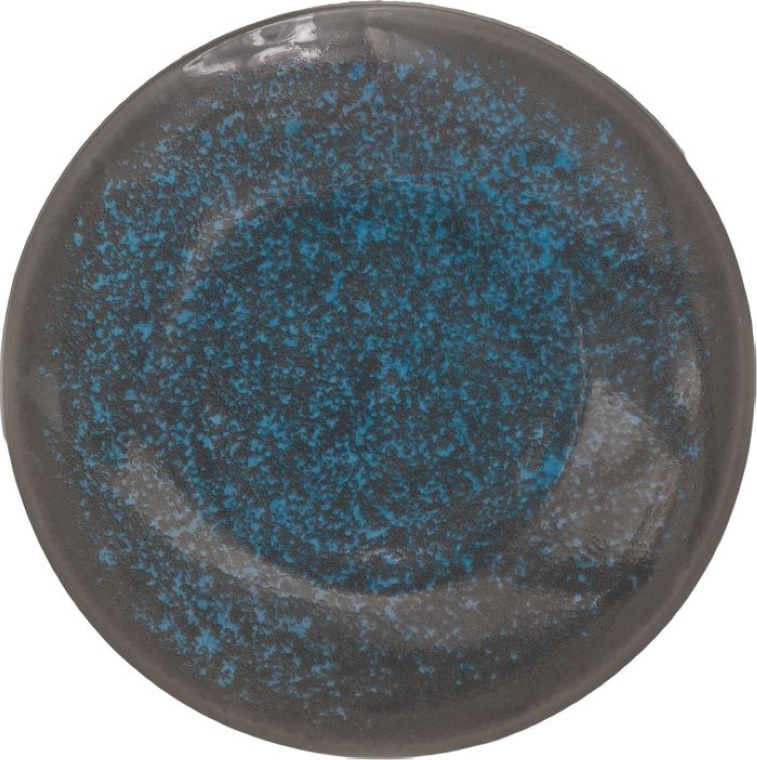 